Nagyhét és Szent három nap eseményeiVirágvasárnap ( egy héttel húsvét előtt)Jézus jeruzsálemi bevonulására emlékezünk ezen a vasárnapon. Barkaszentelés van a szentmise előtt, és a jeruzsálemi néphez hasonlóan énekszóval vonulunk be a templomba. Ezen a szentmisén az evangélium helyén Jézus szenvedéstörténetét (passió) olvassuk fel Máté, Márk vagy Lukács evangéliumából.   A szamárcsikót Jézushoz vezették, ráterítették köntösüket, és ő ráült. Sokan a ruhájukat terítették az útra, mások meg lombos ágakat szórtak eléje, amelyeket a réten vágtak. Az előtte menők, s akik kísérték, ezt zengték: „Hozsanna! Áldott, aki az Úr nevében jön! Áldott atyánknak, Dávidnak közelgő országa! Hozsanna a magasságban!” Így vonult be Jeruzsálembe, a templomba. (Mk. 11,7-11)Aztán ráterítették ruhájukat a szamárcsikóra, és felültették rá Jézust. Amikor elvonult, ruhájukat az útra terítették előtte. „Áldott az Úr nevében érkező király! – kiáltozták. Békesség a mennyben és dicsőség a magasságban!” A tömegből néhány farizeus azt mondta neki: „Mester, hallgattasd el tanítványaidat!” „Mondom nektek – felelte –, ha ezek elhallgatnak, a kövek fognak megszólalni.” (Lk. 19, 36-40)Rövidebben:„Hozsanna!  Áldott, aki az Úr nevében jön!”Nagyhétfő Jézus bement a templomba, s kiűzte, akik adtak-vettek a templomban, a pénzváltók asztalait és a galambárusok állványait pedig felforgatta. Nem engedte meg senkinek, hogy valamit is keresztül vigyen a templom területén. Tanított, és mondta nekik: „Nemde meg van írva: Az én házamat az imádság házának fogják hívni minden nép számára? Ti meg rablók barlangjává tettétek.” (Mk. 11,15-17)IzaiásÉs örömmel töltöm el őket házamban, az imádság helyén. Elfogadom égő és véres áldozataikat, mert házam minden nép számára az imádság háza lesz.” (Iz. 56,7)  NagykeddOtt tanított mindennap a templomban. A főpapok és az írástudók az életére törtek, de nem tudták, mit tegyenek vele. Mert az egész nép a szavain csüngött. (Lk. 19, 47-48) Zsoltárok könyveSzavad fáklya a lábam elé, világosság az utamon. (Zsolt. 119,105)NagyszerdaA sátán hatalmába kerítette az iskarióti Júdást, a tizenkettő közül az egyiket. Elment, hogy megbeszélje a főpapokkal, hogyan tudná nekik Jézust kiszolgáltatni. Ezek örömmel fogadták és megegyeztek vele, hogy pénzt adnak neki. Beleegyezett, és kereste a kedvező alkalmat, hogy a nép tudta nélkül kiszolgáltassa nekik. (Lk. 22,3-4)Iskarióti Júdás, egy a tizenkettő közül, elment a főpaphoz, hogy elárulja. Amikor ezek tudomást szereztek róla, megörültek és pénzt ígértek neki. Ezért kereste a kedvező alkalmat, hogy a kezükre adhassa. (Mk. 14,10-12) Szent három nap: Nagycsütörtök  Olajszentelési miseAz utolsó vacsora emlékmiséje- liturgia:        .     A harangok elnémulnak-  Dicsőség … után nincs harang, csengő helyette kereplőLábmosás szertartásaAz EucharisztiaA papságoltárfosztásJézus az Olajfák hegyén- virrasztással emlékezünk rá.LábmosásTi Mesternek és Úrnak hívtok, s jól teszitek, mert az vagyok. Ha tehát én, az Úr és Mester megmostam lábatokat, nektek is meg kell mosnotok egymás lábát. Példát adtam, hogy amit én tettem, ti is tegyétek meg. (Jn. 13,13-15)Az utolsó vacsora Vacsora közben kezébe vette a kenyeret, megáldotta, megtörte és ezekkel a szavakkal adta nekik: „Vegyétek, ez az én testem.” Majd fogta a kelyhet, hálát adott, odanyújtotta nekik. Mindnyájan ittak belőle. Ő pedig így szólt: „Ez az én vérem, a szövetségé, amely sokakért kiontatik. Bizony mondom nektek, hogy nem iszom többé a szőlő terméséből addig, amíg majd az újat nem iszom az Isten országában. (Mk.14,22-26)Aztán fogta a kelyhet, hálát adott és így szólt: „Vegyétek, osszátok el magatok között. Mondom nektek: nem iszom a szőlő terméséből addig, amíg el nem jön az Isten országa.” Most a kenyeret vette kezébe, hálát adott, megtörte és odanyújtotta nekik ezekkel a szavakkal: „Ez az én testem, amelyet értetek adok. Ezt tegyétek az én emlékezetemre.”  (Lk. 22,17-19)Olajfák hegyeEzután elimádkozták a hálaadó zsoltárt, és kimentek az Olajfák hegyére. „Abba, Atyám! – fohászkodott –, te mindent megtehetsz. Vedd el tőlem ezt a kelyhet! De ne úgy legyen, ahogy én akarom, hanem ahogyan te!” (Mk. 14,36) „Atyám, ha akarod, kerüljön el ez a kehely! De ne az én akaratom teljesüljön, hanem a tied!” Megjelent neki az égből egy angyal, és megerősítette. (Lk. 22,42-43) Nagypéntek: Jézus kereszthalálának napja Keresztút1. Jézust halálra ítélik; 2. vállára veszi a keresztet; 3. először esik el a kereszt súlya alatt; 4. Anyjával találkozik a keresztúton; 5. Cirenei Simon segíti vinni a keresztet; 6. egy asszony (Veronika) megtörli kendőjével Jézus arcát; 7. Jézus másodszor esik el a kereszt súlya alatt; 8. beszél a síró asszonyokhoz; 9. harmadszor esik el a kereszt súlya alatt; 10. megfosztják ruhájától; 11. keresztre szegezik; 12. meghal a kereszten; 13. leveszik a keresztről és Anyja ölébe helyezik; 14. eltemetikJézus halála A hatodik óra körül sötétség támadt az egész földön, s egészen a kilencedik óráig tartott. A nap elsötétedett, a templom függönye középen kettéhasadt. Jézus ekkor hangosan felkiáltott: „Atyám, kezedbe ajánlom lelkemet.” E szavakkal kilehelte lelkét. (Lk. 23,44-46)Rövidebben: „Beteljesedett! Aztán lehajtotta fejét és kilehelte lelkét.”  Jézus temetése Az pedig (Arimateai József)  gyolcsot vásárolt, majd levette Jézust a keresztről, begöngyölte a gyolcsba és sziklába vájt sírboltba helyezte, s a sír bejárata elé követ hengerített. Mária Magdolna és Mária, József anyja pedig látták, hogy hová temette. (Mk. 15,46-47) Volt egy József nevű ember, Arimátiából, a júdeaiak egyik városából való, a nagytanács tagja, derék és igaz férfiú, aki nem értett egyet a többiek határozatával és eljárásával, aki maga is várta az Isten országát. Ő elment Pilátushoz, és elkérte Jézus testét. Aztán levette, gyolcsba göngyölte, és elhelyezte egy sziklába vágott sírboltba, amelyben még senki sem feküdt soha. Az ünnepi előkészület napja már elmúlt és megkezdődött a szombat. Elkísérték őt az asszonyok, akik együtt jöttek vele Galileából, és megnézték a sírboltot, meg azt is, hogyan helyezték el Jézus testét. Aztán visszatértek, illatszereket és drága keneteket készítettek. Szombaton azonban pihentek a parancsolat szerint. (Lk. 23,51-56)Rövidebb: Aztán levette, gyolcsba göngyölte, és elhelyezte egy sziklába vágott sírboltba, amelyben még senki sem feküdt soha.NagypéntekNincs mise, csak IgeliturgiaPassió felolvasása, énekléseKereszthódolatÁldoztatásSzentsírNagyszombatA hét első napján pedig kora hajnalban elmentek a sírhoz, és magukkal vitték az elkészített illatszereket. A követ a sírbolt elől elhengerítve találták, és amikor bementek, nem találták az Úr Jézus testét. Amikor emiatt tanácstalanul álltak, két férfi lépett melléjük fénylő ruhában. Majd amikor megrémülve a földre szegezték tekintetüket, azok így szóltak hozzájuk: „Mit keresitek a holtak között az élőt? Nincs itt, hanem feltámadt. Emlékezzetek vissza, hogyan beszélt nektek, amikor még Galileában volt: az Emberfiának bűnös emberek kezébe kell adatnia, és megfeszíttetnie, és a harmadik napon feltámadnia.” Ekkor visszaemlékeztek az ő szavaira, és visszatérve a sírtól, hírül adták mindezt a tizenegynek és a többieknek. A magdalai Mária, Johanna, valamint a Jakab anyja, Mária és más, velük lévő asszonyok elmondták mindezt az apostoloknak, de ők üres fecsegésnek tartották ezt a beszédet, és nem hittek nekik. Péter azonban felkelt, elfutott a sírhoz, és amikor behajolt, csak a lepedőket látta ott. Erre elment, és csodálkozott magában a történteken. (Lk. 24,1-12) Rövidebben: „Mit keresitek a holtak között az élőt? Nincs itt, hanem feltámadt.NagyszombatNincs miseVigília szertartás1. tűzszentelés, a húsvéti fény megáldása, 2. húsvéti örömének - Exultet3. ószövetségi olvasmányok, 4. a szentmise kezdete (Glória – ekkor szólalnak meg újra a harangok, evangélium a föltámadásról), 5. keresztvíz-szentelés és keresztségi szertartás, 6. a szentmise folytatása, 7. föltámadási körmenet (ezt sok helyütt húsvétvasárnap tartják).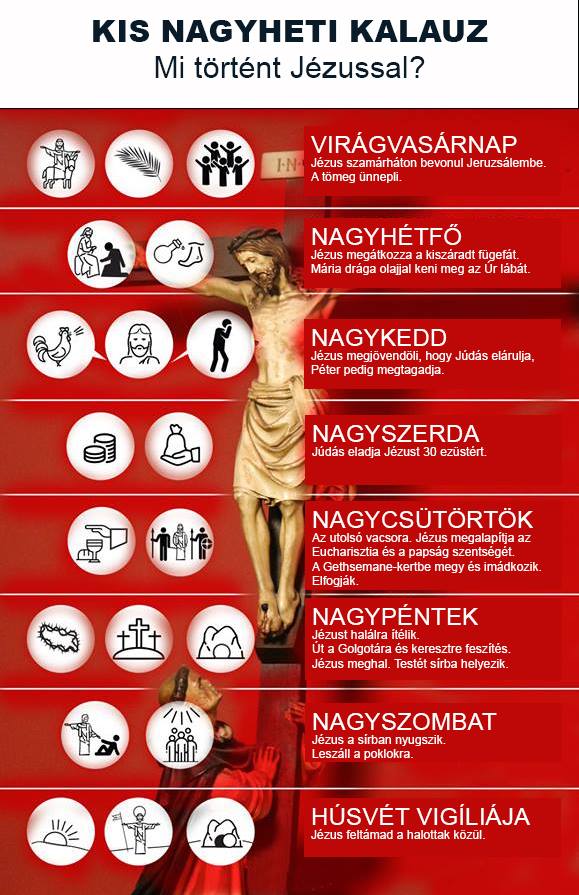 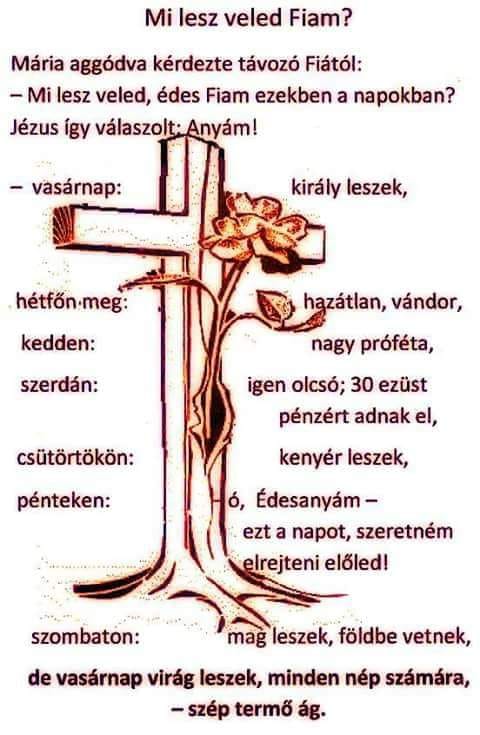 